Young Researchers Wanted: 
Assistive Technology, e-Accessibility, Technology & Ageing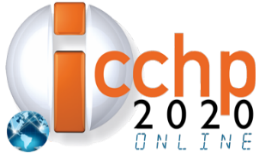 
** please share via your channels **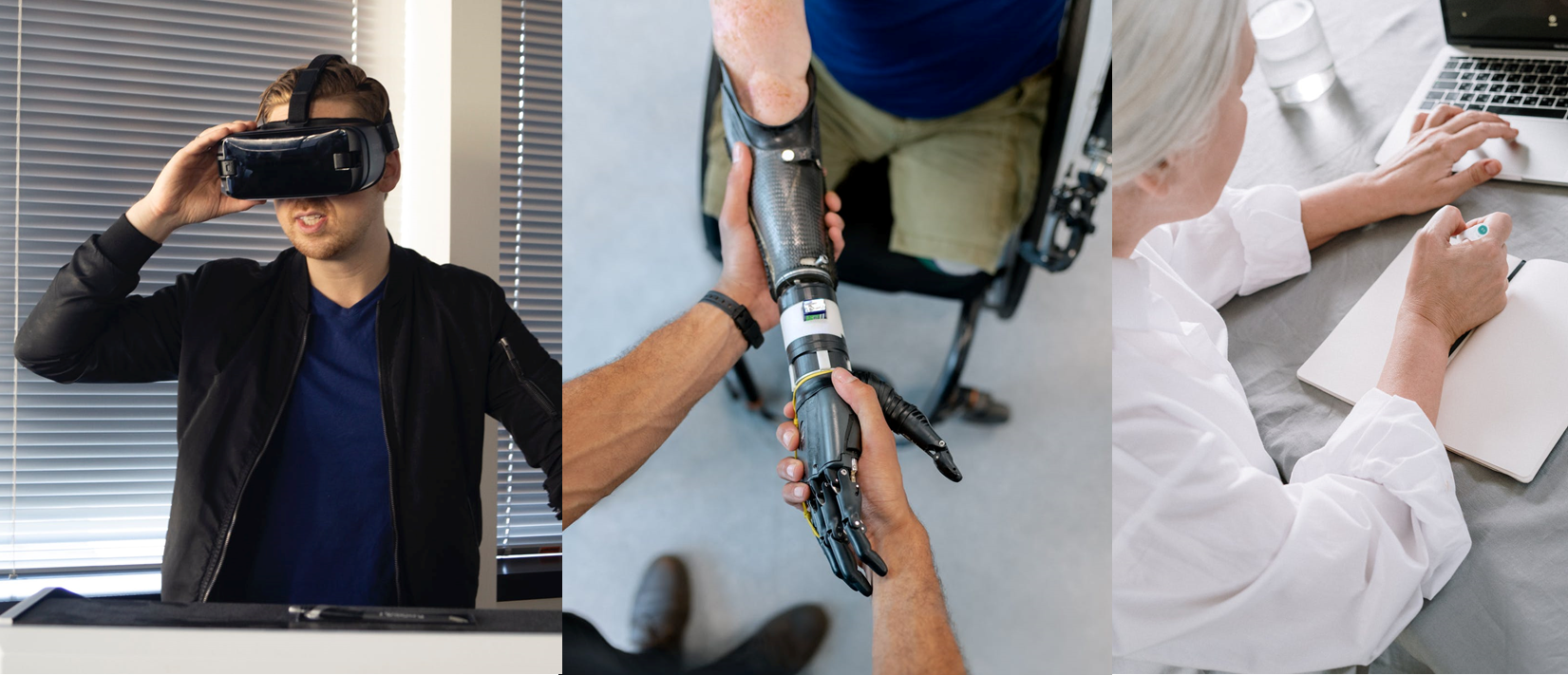 Are you a young researcher writing your bachelor / master / PhD thesis or doing new research in Assistive Technology, e-Accessibility, Technology & Ageing or related topics? Please contribute your work to ICCHP ONLINE Young Researcher´s Consortium 2020.For further info, visit https://www.icchp.org/next-gen-20 Accepted young researchers will:present their work during a 2-day pre-conference of the ICCHP (September 7-8, 2020)discuss the current state and future steps of their research with peers and expertslearn about research in this field from experienced researchersparticipate for free in the ICCHP events (see note)meet new people doing research and have fun!* Please note:If a YRC applicant is successful and also has a paper accepted to the main ICCHP conference, they will need to pay for a full conference registration.Submission of an accepted ICCHP conference paper as a YRC submission is not permitted.All applicants will receive detailed feedback on their application.Application deadline June 22nd, 2020#icchp2020 #YoungResearchers #AssistiveTechnology #a11yThe ICCHP Young Researcher Consortium is co-organised by chairs from:JKU Linz, Austria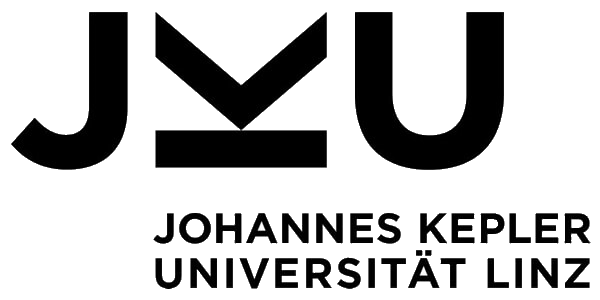 fhg health university of applied sciences tyrol, Austria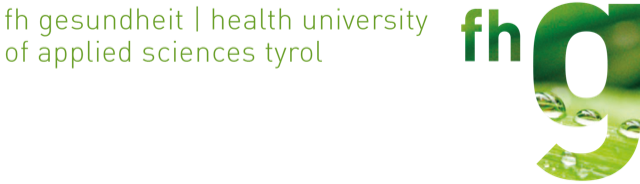 Ryerson University, Canada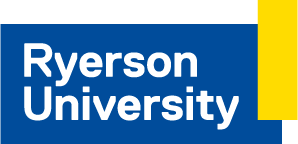 